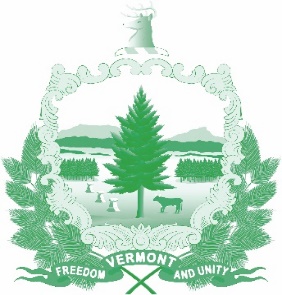 Vermont State Ethics Commission Meeting October 2, 2019 10:00 AM6 Baldwin Street Rm. 315Montpelier, VT  AgendaCall to Order:  Approval of minutes of last meeting (date):   Public CommentExecutive Director's ReportReview of General PrinciplesLegislative Recommendations:  StatusFinancial and Spending PoliciesExecutive Session to Discuss Complaints and Guidance Requests  Other business:   Adjournment:Next Meeting:  November 6, 2019